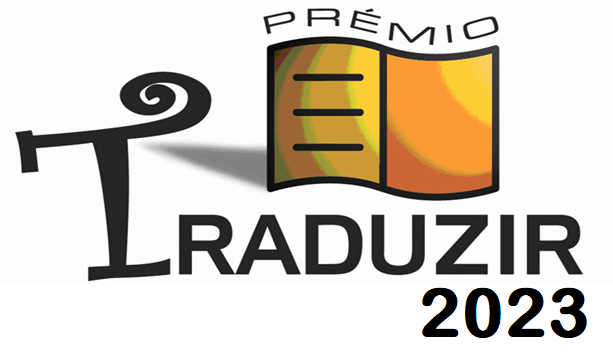 UNIVERSIDADE CATÓLICA PORTUGUESAFACULDADE DE CIÊNCIAS HUMANASFicha de Inscrição - Docente ResponsávelAutorizo a utilização dos dados constantes desta ficha para uso exclusivo das ações relacionadas com a participação no Prémio Traduzir 2023, promovido pela Universidade Católica Portuguesa.Não desejo receber informações sobre eventos organizados pela Faculdade de Ciências Humanas da Universidade Católica Portuguesa.1. dados referentes à instituição de ensino (é favor preencher todos os campos com maiúsculas e de modo completo)1. dados referentes à instituição de ensino (é favor preencher todos os campos com maiúsculas e de modo completo)Nome da Instituição:_ _ _ _ _ _ _ _ _ _ _ _ _ _ _ _ _ _ _ _ _ _ _ _ _ _ _ _ _ _ _ _ _ _ _Endereço:Código postal:_ _ _ _ _ _ _ _ _ _ _ _ _ _ _ _ _ _ _ _ _ _ _ _ _ _ _ _ _ _ _ _ __ _ _ __ _ _ _ _ _ _ _ _ _ _ _-_ _ _ _ _ _N.º de telefone:_ _ _ _ /_ _ _ _ _ _ _ _ _ _ _ _ _ _ _ _Endereço eletrónico:_ _ _ _ _ _ _ _ _ _ _ _ _ _ _ _ _ _ _ _ _ _ _ _ _ _ _ _ _ _ _ _2. dados relativos ao docente responsável2. dados relativos ao docente responsávelNome:_ _ _ _ _ _ _ _ _ _ _ _ _ _ _ _ _ _ _ _ _ _ _ _ _ _ _ _ _ _ _ _ N.º de telefone:_ _ _ _ /_ _ _ _ _ _ _ _ _ _ _ _ _ _ _ _Endereço eletrónico:_ _ _ _ _ _ _ _ _ _ _ _ _ _ _ _ _ _ _ _ _ _ _ _ _ _ _ _ _ _ _ _ 